О результатах выборов депутатов поселкового собрания городского поселения «Поселок Пролетарский» пятого созыва по Пролетарскому  четырехмандатному избирательному округу №1 на территории муниципального района «Ракитянский район» Белгородской области 10 сентября 2023 года На основании первых экземпляров протоколов об итогах голосования, полученных из участковых избирательных комиссий №885, №1233 по выборам депутатов поселкового собрания городского поселения «Поселок Пролетарский» пятого созыва по Пролетарскому  четырехмандатному избирательному округу №1, суммировав данные, содержащиеся в указанных протоколах, Ракитянская территориальная избирательная комиссия с полномочиями окружной избирательной комиссии по Пролетарскому  четырехмандатному избирательному округу №1, установила, что приняли участие в голосовании  1778 избирателей, что составляет 69,45  процентов от числа зарегистрированных избирателей. Руководствуясь статьями 29, 30, 80, 94 Избирательного кодекса Белгородской области, Ракитянская территориальная избирательная комиссия, постановляет:1. Признать выборы депутатов поселкового собрания городского поселения «Поселок Пролетарский» муниципального района «Ракитянский район» Белгородской области пятого созыва по Пролетарскому  четырехмандатному избирательному округу №1 состоявшимися и результаты выборов действительными. 2. Утвердить и подписать протокол и сводную таблицу Ракитянской территориальной избирательной комиссии с полномочиями окружной избирательной комиссии о результатах выборов по Пролетарскому четырехмандатному избирательному округу  №1 городского поселения «Поселок Пролетарский» муниципального района «Ракитянский район» Белгородской области (прилагаются).  3. Направить настоящее постановление, копию протокола и сводной таблицы Ракитянской территориальной избирательной комиссии с полномочиями окружной избирательной комиссии о результатах выборов по Пролетарскому  четырехмандатному избирательному округу №1 на территории городского поселения «Поселок Пролетарский» муниципального района «Ракитянский район» Белгородской области для опубликования в газету «Наша жизнь».4. Признать      набравшими наибольшее число голосов в сравнении с другими кандидатами в пределах количества депутатских мандатов в Пролетарском четырехмандатном избирательном округе №1.5. Известить вышеуказанных кандидатов не позднее 14 сентября 2023 года об избрании депутатами поселкового собрания городского поселения «Поселок Пролетарский» муниципального района «Ракитянский район» Белгородской области пятого созыва.6. Предложить избранным депутатам в установленные частью 4 статьи 80 Избирательного кодекса Белгородской области сроки представить документ об освобождении от обязанностей, несовместимых со статусом депутата поселкового собрания городского поселения «Поселок Пролетарский» муниципального района «Ракитянский район» Белгородской области пятого созыва.	7. Разместить настоящее постановление на странице Ракитянской территориальной избирательной комиссии на официальном сайте Избирательной комиссии Белгородской области, на официальном сайте органов местного самоуправления муниципального района «Ракитянский район» Белгородской области в информационно-телекоммуникационной сети «Интернет».         8. Контроль за исполнением настоящего постановления возложить на председателя Ракитянской территориальной избирательной комиссии 
Л. В. Пискареву.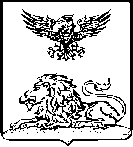 РАКИТЯНСКАЯ ТЕРРИТОРИАЛЬНАЯИЗБИРАТЕЛЬНАЯ КОМИССИЯПОСТАНОВЛЕНИЕ11 сентября 2023 года                                                                            № 39/355-1ФИОКоличество набранных голосов% Присада Ирину Владимировну126371,03Писклова Алексея Васильевича120267,60Тарасова Валерия Сергеевича112163,05Кучева Ивана Геннадьевича97754,95ПредседательРакитянской территориальнойизбирательной комиссии Л. В. ПискареваСекретарьРакитянской территориальнойизбирательной комиссииИ. Ю. Федутенко